                                                    Term 3 Newsletter Wednesday 7th FebruaryDear Parents/CarersWorld Book Day                                                                                                      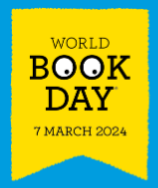 Thursday 7th March is World Book Day, and we will have a Vocabulary Parade.  Children are invited to dress up as a 'word'. Any word! It doesn't require a costume as you could be any word, a noun (person, place, or thing) or adjective (describing word). Ideas include: wear all blue and come as 'blue' or you wear something sparkly and be 'sparkle', wear your pyjamas and be 'sleepy' or have a builder's hat and hi viz jacket and be 'construction'. The possibilities are endless (and there are plenty of ideas on Google too!) We can't wait to see how creative you all are. Cross-CountryCongratulations to Tabitha and Nika! Both girls qualified for the county cross-country race. Good luck and well done both!Absence ProcedureParents to contact school office by email or phone admin@st-johns.gloucs.sch.ukYou will be expected to give an explanation for the absence – not just unwell – and an estimation of how long the absence is likely to be.If a parent has not contacted the school office by 9.25am to report an absence, administrative staff will contact the parent by telephone call as soon as possible.The school will always follow up any absence in order to:Gain a reason for the absence.Ensure the child is safe.To identify whether an absence is authorised or not.When a pupil is absent for more than 3 school days in a row, or more than 10 school days in one term, the parent will be expected to provide a signed letter with an explanation for the absence.In most circumstances school will not ask for medical evidence when a pupil is ill due to absence, however, supporting evidence maybe requested where there is a genuine and reasonable doubt about the authenticity of the illness.Parent PayPlease can you ensure that all Parent Pay accounts are paid and up to date by Friday 9th February. This includes school dinners, breakfast club and Cool Kids.Thank you to those parents who have cleared their accounts.Polite NoticeWhen parking outside of school please take consideration for our neighbours and park without blocking or obstructing gateways/driveways, even if it is only for a few minutes. Also, please do not park on the double yellow lines or the zigzag lines outside of school. The road markings are there to keep you and your children safe. They need to be clear throughout the day not just at drop off and pick up.Furthermore, the parking spaces in Oakfields are for residents’ use only, parents should not be using them at dropping off and picking up times.Security FencingJust to make you aware that there will be some changes at the front of the school in the coming weeks as we are having new gates and security fencing erected to keep the drive and pathways safe. Further information will follow.Dates for your Diary - Term 4 Further details will follow nearer the time of these event’s.Start of Term 4We return to school after the half term holiday on Tuesday 20th February. INSET DAY - Monday 19th is a staff inset day and we will all be in Gloucester with the rest of our DGAT family of schools.Thank you.Thank you for your continued support over the past term.  We are committed to making a positive difference to every child in our care.Kind Regards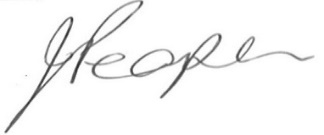 Joanne PeaperHeadteacherMonday 19th February Inset dayWednesday 21st – Wednesday 28th FebruaryScholastic Travelling Book FairFriday 8th March PTA Bingo EveningFriday 15th March Red Nose DayTuesday 19th MarchEaster ServiceWednesday 20th March PTA Cinema DayThursday 21st MarchClass photos and leavers photos